BURSA ULUDAĞ ÜNİVERSİTESİ 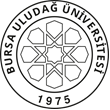 MÜHENDİSLİK FAKÜLTESİÇEVRE MÜHENDİSLİĞİ BÖLÜMÜSTAJ DEĞERLENDİRME FORMU (İŞVEREN) Tarih: …./…./……  Değerli ilgili, Öğrencimizin Firmanızda gerçekleştirmiş olduğu stajın tarafımızdan kapsamlı bir şekilde değerlendirilmesi için öğrencimiz hakkındaki görüşleriniz bizim için önem taşımaktadır. Size sunulmuş olan bu form, stajyer öğrencimizin performansının ölçülmesi için tasarlanmış olup, ilave etmeyi uygun gördüğünüz yorumlarınız da bize yardımcı olacaktır. Öğrencimize işletmenizde staj yapma olanağını sağladığınız ve eğitim programımıza katkılarınız için teşekkür ederiz.Bu formun öğrencinin stajı sonunda amiri tarafından doldurularak kapalı zarf içinde staj defterine eklenmesi rica olunur.BU KISIM STAJ KOMİSYONU TARAFINDAN DOLDURULACAKTIRBu formun öğrencinin stajı sonunda amiri tarafından doldurularak kapalı zarf içinde staj defterine eklenmesi rica olunur.BU KISIM STAJ KOMİSYONU TARAFINDAN DOLDURULACAKTIRBURSA ULUDAĞ ÜNİVERSİTESİ      MÜHENDİSLİK FAKÜLTESİÇEVRE MÜHENDİSLİĞİ BÖLÜMÜSTAJ DEĞERLENDİRME FORMU (ÖĞRENCİ) Tarih: …./…./……Değerli öğrencilerimiz, Stajınızın tarafımızdan kapsamlı bir şekilde değerlendirilmesi için stajınız hakkındaki görüşlerinizi size sunulmuş olan bu form ile bize ilettiğiniz için teşekkür ederiz. Bu ankete vermiş olduğunuz cevaplar gizli tutulacak, sadece genel sonuçlar ve değerlendirmeler paylaşılacaktır.Bu formu staj defteriniz ile birlikte Staj Komisyonu’na teslim ediniz.BU KISIM STAJ KOMİSYONU TARAFINDAN DOLDURULACAKTIRBu formu staj defteriniz ile birlikte Staj Komisyonu’na teslim ediniz.BU KISIM STAJ KOMİSYONU TARAFINDAN DOLDURULACAKTIRİmzası:  Firmanın Adresi:Faks:E-posta:Web Adresi:E-posta:Web Adresi:Öğrencinin Adı ve SoyadıStajın Türü:Staj TarihiDevam Ettiği Gün SayısıStaj TarihiGelmediği Gün SayısıBÖLÜM 1: STAJYERİN DEĞERLENDİRİLMESİ-İŞLETME STAJIBÖLÜM 1: STAJYERİN DEĞERLENDİRİLMESİ-İŞLETME STAJIBÖLÜM 1: STAJYERİN DEĞERLENDİRİLMESİ-İŞLETME STAJIBÖLÜM 1: STAJYERİN DEĞERLENDİRİLMESİ-İŞLETME STAJIBÖLÜM 1: STAJYERİN DEĞERLENDİRİLMESİ-İŞLETME STAJIBÖLÜM 1: STAJYERİN DEĞERLENDİRİLMESİ-İŞLETME STAJIAçıklama: Bursa Uludağ Üniversitesi Çevre Mühendisliği Bölümünün hedeflediği program çıktılarını karşılama başarısını değerlendirebilmemiz için aşağıdaki soruları cevaplandırmanızı rica ederiz. Açıklama: Bursa Uludağ Üniversitesi Çevre Mühendisliği Bölümünün hedeflediği program çıktılarını karşılama başarısını değerlendirebilmemiz için aşağıdaki soruları cevaplandırmanızı rica ederiz. Açıklama: Bursa Uludağ Üniversitesi Çevre Mühendisliği Bölümünün hedeflediği program çıktılarını karşılama başarısını değerlendirebilmemiz için aşağıdaki soruları cevaplandırmanızı rica ederiz. Açıklama: Bursa Uludağ Üniversitesi Çevre Mühendisliği Bölümünün hedeflediği program çıktılarını karşılama başarısını değerlendirebilmemiz için aşağıdaki soruları cevaplandırmanızı rica ederiz. Açıklama: Bursa Uludağ Üniversitesi Çevre Mühendisliği Bölümünün hedeflediği program çıktılarını karşılama başarısını değerlendirebilmemiz için aşağıdaki soruları cevaplandırmanızı rica ederiz. Açıklama: Bursa Uludağ Üniversitesi Çevre Mühendisliği Bölümünün hedeflediği program çıktılarını karşılama başarısını değerlendirebilmemiz için aşağıdaki soruları cevaplandırmanızı rica ederiz. Bursa Uludağ Üniversitesi Çevre Mühendisliği bölümü, stajyeri,Bursa Uludağ Üniversitesi Çevre Mühendisliği bölümü, stajyeri,KATILIYORUMKISMEN KATILIYORUMKATILMIYORUMFİKRİM YOKi.1.Temel bilimler ve mühendislik disiplini konularında yeterli bilgi birikimine sahiptir.OOOOi.2.Bilgi birikimini mühendislik problemlerinin çözümünde kullanabilir.OOOOii.3.Karmaşık mühendislik problemlerini tanımlar, uygun analiz ve modelleme yöntemlerini uygulayarak çözer.OOOOiii.4.Sistem ve süreç tasarımı yapabilir, modern tasarım yöntemlerini uygulayabilir.OOOOiv.5.Mühendislik problemlerinin analizi ve çözümü için teknik ve araç seçebilir, geliştirebilir ve kullanabilir.OOOOv.6.Mühendislik problemlerinin çözümü için deney tasarlayabilir,  deney yapabilir, veri toplayabilir, sonuçları analiz edebilir ve yorumlayabilir.OOOOvi.7.Disiplin içi ve çok disiplinli takımlarda etkin biçimde çalışabilir.OOOOvi.8.Bireysel çalışma yürütebilir.OOOOvii.9.Sözlü ve yazılı olarak etkin iletişim kurabilir.OOOOviii.10.Yaşam boyu öğrenme bilincine sahip olup bilimsel ve teknolojik gelişmeleri takip eder.OOOOix.11.Etik ilkelere uygun davranır.OOOOix.12.Mühendislik uygulamalarında kullanılan standartlar hakkında bilgi sahibidir.OOOOx.13.Proje yönetimi ve risk yönetimi gibi uygulamalar hakkında bilgi sahibidir.OOOOx.14.Yeniliklere açık ve girişimcidir.OOOOxi.15.Çağın, mühendislik alanına yansıyan sorunlarını bilir.OOOOxi.16.Mühendislik uygulamalarının sağlık, çevre ve güvenlik üzerindeki etkilerini bilir.OOOOVarsa eklemek istediğiniz düşünceleriniz:Varsa eklemek istediğiniz düşünceleriniz:Varsa eklemek istediğiniz düşünceleriniz:Varsa eklemek istediğiniz düşünceleriniz:Varsa eklemek istediğiniz düşünceleriniz:Staj Olarak Kabul Edilen Gün Sayısı:Staj Komisyonu Kararı ve İmza:BÖLÜM 1: STAJYERİN DEĞERLENDİRİLMESİ-LABORATUVAR STAJIBÖLÜM 1: STAJYERİN DEĞERLENDİRİLMESİ-LABORATUVAR STAJIBÖLÜM 1: STAJYERİN DEĞERLENDİRİLMESİ-LABORATUVAR STAJIBÖLÜM 1: STAJYERİN DEĞERLENDİRİLMESİ-LABORATUVAR STAJIBÖLÜM 1: STAJYERİN DEĞERLENDİRİLMESİ-LABORATUVAR STAJIBÖLÜM 1: STAJYERİN DEĞERLENDİRİLMESİ-LABORATUVAR STAJIAçıklama: Bursa Uludağ Üniversitesi Çevre Mühendisliği Bölümünün hedeflediği program çıktılarını karşılama başarısını değerlendirebilmemiz için aşağıdaki soruları cevaplandırmanızı rica ederiz. Açıklama: Bursa Uludağ Üniversitesi Çevre Mühendisliği Bölümünün hedeflediği program çıktılarını karşılama başarısını değerlendirebilmemiz için aşağıdaki soruları cevaplandırmanızı rica ederiz. Açıklama: Bursa Uludağ Üniversitesi Çevre Mühendisliği Bölümünün hedeflediği program çıktılarını karşılama başarısını değerlendirebilmemiz için aşağıdaki soruları cevaplandırmanızı rica ederiz. Açıklama: Bursa Uludağ Üniversitesi Çevre Mühendisliği Bölümünün hedeflediği program çıktılarını karşılama başarısını değerlendirebilmemiz için aşağıdaki soruları cevaplandırmanızı rica ederiz. Açıklama: Bursa Uludağ Üniversitesi Çevre Mühendisliği Bölümünün hedeflediği program çıktılarını karşılama başarısını değerlendirebilmemiz için aşağıdaki soruları cevaplandırmanızı rica ederiz. Açıklama: Bursa Uludağ Üniversitesi Çevre Mühendisliği Bölümünün hedeflediği program çıktılarını karşılama başarısını değerlendirebilmemiz için aşağıdaki soruları cevaplandırmanızı rica ederiz. Bursa Uludağ Üniversitesi Çevre Mühendisliği bölümü, stajyeri,Bursa Uludağ Üniversitesi Çevre Mühendisliği bölümü, stajyeri,KATILIYORUMKISMEN KATILIYORUMKATILMIYORUMFİKRİM YOKiv.1.Mühendislik problemlerinin analizi ve çözümü için teknik ve araç seçebilir, geliştirebilir ve kullanabilir.OOOOv.2.Mühendislik problemlerinin çözümü için deney tasarlayabilir,  deney yapabilir, veri toplayabilir, sonuçları analiz edebilir ve yorumlayabilir.OOOOvi.3.Disiplin içi ve çok disiplinli takımlarda etkin biçimde çalışabilir.OOOOvi.4.Bireysel çalışma yürütebilir.OOOOvii.5.Sözlü ve yazılı olarak etkin iletişim kurabilir.OOOOix.6.Etik ilkelere uygun davranır.OOOOix.7.Mühendislik uygulamalarında kullanılan standartlar hakkında bilgi sahibidir.OOOOx.8.Proje yönetimi ve risk yönetimi gibi uygulamalar hakkında bilgi sahibidir.OOOOx.9.Yeniliklere açık ve girişimcidir.OOOOVarsa eklemek istediğiniz düşünceleriniz:Varsa eklemek istediğiniz düşünceleriniz:Varsa eklemek istediğiniz düşünceleriniz:Varsa eklemek istediğiniz düşünceleriniz:Varsa eklemek istediğiniz düşünceleriniz:Staj Olarak Kabul Edilen Gün Sayısı:Staj Komisyonu Kararı ve İmza:Öğrenci NoTarihler  Firmanın Adı ve   Faaliyet Alanı:BÖLÜM 1: STAJIN DEĞERLENDİRİLMESİ-İŞLETME STAJIBÖLÜM 1: STAJIN DEĞERLENDİRİLMESİ-İŞLETME STAJIBÖLÜM 1: STAJIN DEĞERLENDİRİLMESİ-İŞLETME STAJIBÖLÜM 1: STAJIN DEĞERLENDİRİLMESİ-İŞLETME STAJIBÖLÜM 1: STAJIN DEĞERLENDİRİLMESİ-İŞLETME STAJIBÖLÜM 1: STAJIN DEĞERLENDİRİLMESİ-İŞLETME STAJIAçıklama: Bursa Uludağ Üniversitesi Çevre Mühendisliği Bölümünün hedeflediği program çıktılarını karşılama başarısını değerlendirebilmemiz için aşağıdaki soruları cevaplandırmanızı rica ederiz. Açıklama: Bursa Uludağ Üniversitesi Çevre Mühendisliği Bölümünün hedeflediği program çıktılarını karşılama başarısını değerlendirebilmemiz için aşağıdaki soruları cevaplandırmanızı rica ederiz. Açıklama: Bursa Uludağ Üniversitesi Çevre Mühendisliği Bölümünün hedeflediği program çıktılarını karşılama başarısını değerlendirebilmemiz için aşağıdaki soruları cevaplandırmanızı rica ederiz. Açıklama: Bursa Uludağ Üniversitesi Çevre Mühendisliği Bölümünün hedeflediği program çıktılarını karşılama başarısını değerlendirebilmemiz için aşağıdaki soruları cevaplandırmanızı rica ederiz. Açıklama: Bursa Uludağ Üniversitesi Çevre Mühendisliği Bölümünün hedeflediği program çıktılarını karşılama başarısını değerlendirebilmemiz için aşağıdaki soruları cevaplandırmanızı rica ederiz. Açıklama: Bursa Uludağ Üniversitesi Çevre Mühendisliği Bölümünün hedeflediği program çıktılarını karşılama başarısını değerlendirebilmemiz için aşağıdaki soruları cevaplandırmanızı rica ederiz. KATILIYORUMKISMEN KATILIYORUMKATILMIYORUMFİKRİM YOKİş yeri tanıtımı yapılıp, görev tanımı belirlenmiştir.İş yeri tanıtımı yapılıp, görev tanımı belirlenmiştir.OOOOYapılan faaliyetler beklentilerimi karşılamıştır.Yapılan faaliyetler beklentilerimi karşılamıştır.OOOOMesleki bilgilerimin pekişmesine katkı sağlamıştır.Mesleki bilgilerimin pekişmesine katkı sağlamıştır.OOOOİşyeri çalışanları gerekli desteği sağlamıştır.İşyeri çalışanları gerekli desteği sağlamıştır.OOOOi.5.Temel bilimler ve mühendislik disiplini konularında yeterli bilgi birikimime katkı sağlamıştırOOOOi.6.Bilgi birikimimi mühendislik problemlerinin çözümünde kullanabilmeme katkı sağlamıştır.OOOOii.7.Karmaşık mühendislik problemlerini tanımlama, uygun analiz ve modelleme yöntemlerini uygulayarak çözmeme katkı sağlamıştır.OOOOiii.8.Sistem, süreç, cihaz veya ürün tasarımı yapıp, modern tasarım yöntemlerini uygulayabilmeme katkı sağlamıştır.OOOOiv.9.Mühendislik problemlerinin analizi ve çözümü için teknik ve araç seçip, geliştirme ve kullanabilmeme katkı sağlamıştır.OOOOv.10.Mühendislik problemlerinin çözümü için deney tasarlayıp,  deney yapıp, veri toplamama, sonuçları analiz edip yorumlamama katkı sağlamıştır.OOOOvi.11.Disiplin içi ve çok disiplinli takımlarda etkin biçimde çalışma becerisi kazandırmıştır.OOOOvi.12.Bireysel çalışma becerisi kazandırmıştır.OOOOvii.13.Sözlü ve yazılı olarak etkin iletişim kurabilme becerisi kazandırmıştır.OOOOviii.14.Yaşam boyu öğrenme bilincine sahip olup bilimsel ve teknolojik gelişmeleri takip etmeme katkı sağlamıştır.OOOOix.15.Etik sorumluluk bilinci kazandırmıştır.OOOOix.16.Mühendislik uygulamalarında kullanılan standartlar hakkında bilgi kazandırmıştır.OOOOx.17.Proje yönetimi ve risk yönetimi gibi uygulamalar hakkında bilgi kazandırmıştır.OOOOxi18.Mühendislik uygulamalarının sağlık, çevre ve güvenlik üzerindeki etkileri hakkında bilgi kazandırmıştır.OOOOVarsa eklemek istediğiniz düşünceleriniz:Varsa eklemek istediğiniz düşünceleriniz:Varsa eklemek istediğiniz düşünceleriniz:Varsa eklemek istediğiniz düşünceleriniz:Varsa eklemek istediğiniz düşünceleriniz:Staj Olarak Kabul Edilen Gün Sayısı:Staj Komisyonu Kararı ve İmza:Staj Komisyonu Kararı ve İmza:Staj Komisyonu Kararı ve İmza:Staj Komisyonu Kararı ve İmza:BÖLÜM 2: STAJIN DEĞERLENDİRİLMESİ-LABORATUVAR STAJIBÖLÜM 2: STAJIN DEĞERLENDİRİLMESİ-LABORATUVAR STAJIBÖLÜM 2: STAJIN DEĞERLENDİRİLMESİ-LABORATUVAR STAJIBÖLÜM 2: STAJIN DEĞERLENDİRİLMESİ-LABORATUVAR STAJIBÖLÜM 2: STAJIN DEĞERLENDİRİLMESİ-LABORATUVAR STAJIBÖLÜM 2: STAJIN DEĞERLENDİRİLMESİ-LABORATUVAR STAJIBÖLÜM 2: STAJIN DEĞERLENDİRİLMESİ-LABORATUVAR STAJIBÖLÜM 2: STAJIN DEĞERLENDİRİLMESİ-LABORATUVAR STAJIAçıklama: Bursa Uludağ Üniversitesi Çevre Mühendisliği Bölümünün hedeflediği program çıktılarını karşılama başarısını değerlendirebilmemiz için aşağıdaki soruları cevaplandırmanızı rica ederiz. Açıklama: Bursa Uludağ Üniversitesi Çevre Mühendisliği Bölümünün hedeflediği program çıktılarını karşılama başarısını değerlendirebilmemiz için aşağıdaki soruları cevaplandırmanızı rica ederiz. Açıklama: Bursa Uludağ Üniversitesi Çevre Mühendisliği Bölümünün hedeflediği program çıktılarını karşılama başarısını değerlendirebilmemiz için aşağıdaki soruları cevaplandırmanızı rica ederiz. Açıklama: Bursa Uludağ Üniversitesi Çevre Mühendisliği Bölümünün hedeflediği program çıktılarını karşılama başarısını değerlendirebilmemiz için aşağıdaki soruları cevaplandırmanızı rica ederiz. Açıklama: Bursa Uludağ Üniversitesi Çevre Mühendisliği Bölümünün hedeflediği program çıktılarını karşılama başarısını değerlendirebilmemiz için aşağıdaki soruları cevaplandırmanızı rica ederiz. Açıklama: Bursa Uludağ Üniversitesi Çevre Mühendisliği Bölümünün hedeflediği program çıktılarını karşılama başarısını değerlendirebilmemiz için aşağıdaki soruları cevaplandırmanızı rica ederiz. Açıklama: Bursa Uludağ Üniversitesi Çevre Mühendisliği Bölümünün hedeflediği program çıktılarını karşılama başarısını değerlendirebilmemiz için aşağıdaki soruları cevaplandırmanızı rica ederiz. Açıklama: Bursa Uludağ Üniversitesi Çevre Mühendisliği Bölümünün hedeflediği program çıktılarını karşılama başarısını değerlendirebilmemiz için aşağıdaki soruları cevaplandırmanızı rica ederiz. KATILIYORUMKISMEN KATILIYORUMKATILMIYORUMFİKRİM YOKİş yeri tanıtımı yapılıp, görev tanımı belirlenmiştir.İş yeri tanıtımı yapılıp, görev tanımı belirlenmiştir.İş yeri tanıtımı yapılıp, görev tanımı belirlenmiştir.İş yeri tanıtımı yapılıp, görev tanımı belirlenmiştir.OOOOYapılan faaliyetler beklentilerimi karşılamıştır.Yapılan faaliyetler beklentilerimi karşılamıştır.Yapılan faaliyetler beklentilerimi karşılamıştır.Yapılan faaliyetler beklentilerimi karşılamıştır.OOOOMesleki bilgilerimin pekişmesine katkı sağlamıştır.Mesleki bilgilerimin pekişmesine katkı sağlamıştır.Mesleki bilgilerimin pekişmesine katkı sağlamıştır.Mesleki bilgilerimin pekişmesine katkı sağlamıştır.OOOOİşyeri çalışanları gerekli desteği sağlamıştır.İşyeri çalışanları gerekli desteği sağlamıştır.İşyeri çalışanları gerekli desteği sağlamıştır.İşyeri çalışanları gerekli desteği sağlamıştır.OOOOv.5.Mühendislik problemlerinin çözümü için deney tasarlayıp,  deney yapıp, veri toplamama, sonuçları analiz edip yorumlamama katkı sağlamıştır.5.Mühendislik problemlerinin çözümü için deney tasarlayıp,  deney yapıp, veri toplamama, sonuçları analiz edip yorumlamama katkı sağlamıştır.5.Mühendislik problemlerinin çözümü için deney tasarlayıp,  deney yapıp, veri toplamama, sonuçları analiz edip yorumlamama katkı sağlamıştır.OOOOvi.6.Disiplin içi ve çok disiplinli takımlarda etkin biçimde çalışma becerisi kazandırmıştır.6.Disiplin içi ve çok disiplinli takımlarda etkin biçimde çalışma becerisi kazandırmıştır.6.Disiplin içi ve çok disiplinli takımlarda etkin biçimde çalışma becerisi kazandırmıştır.OOOOvi.7.Bireysel çalışma becerisi kazandırmıştır.7.Bireysel çalışma becerisi kazandırmıştır.7.Bireysel çalışma becerisi kazandırmıştır.OOOOvii.8.Sözlü ve yazılı olarak etkin iletişim kurabilme becerisi kazandırmıştır.8.Sözlü ve yazılı olarak etkin iletişim kurabilme becerisi kazandırmıştır.8.Sözlü ve yazılı olarak etkin iletişim kurabilme becerisi kazandırmıştır.OOOOix.9.Etik sorumluluk bilinci kazandırmıştır.9.Etik sorumluluk bilinci kazandırmıştır.9.Etik sorumluluk bilinci kazandırmıştır.OOOOix.10.Mühendislik uygulamalarında kullanılan standartlar hakkında bilgi kazandırmıştır.10.Mühendislik uygulamalarında kullanılan standartlar hakkında bilgi kazandırmıştır.10.Mühendislik uygulamalarında kullanılan standartlar hakkında bilgi kazandırmıştır.OOOOVarsa eklemek istediğiniz düşünceleriniz:Varsa eklemek istediğiniz düşünceleriniz:Varsa eklemek istediğiniz düşünceleriniz:Varsa eklemek istediğiniz düşünceleriniz:Varsa eklemek istediğiniz düşünceleriniz:Varsa eklemek istediğiniz düşünceleriniz:Varsa eklemek istediğiniz düşünceleriniz:Staj Olarak Kabul Edilen Gün Sayısı:Staj Komisyonu Kararı ve İmza: